Head Teachers WelcomeWelcome to Crown Lane Primary School and Children’s Centre. We are a closely knit community situated on the borders of Lambeth and Croydon. At Crown Lane we work seamlessly with our neighbouring family of schools, however what makes us so very special is the fact that we are a truly inclusive community and we are incredibly proud to be so!We are a happy school and we delight in being friendly and approachable. We welcome families from every corner of the globe and more than 20 languages are spoken within our walls. These are celebrated at my weekly assemblies. While we are not a faith school, we recognise and respect every religion and we regularly have celebrations for events such as Easter, the Chinese New year, Diwali and Eid. We love diversity and we celebrate this at every available opportunity!Although we are a mainstream school, we have children with a variety of special educational needs and we are fortunate enough to have a Specialist Autism Resource Base. We believe in regularly celebrating the successes of every member of our community, no matter how small. We continue to hold the award of ‘Centre of Excellence’ for our highly inclusive approach to how we work with our community.I am incredibly lucky to work with such a generous, friendly and hardworking team of staff who consistently do their absolute best for the children in our care. Our team come from a variety of backgrounds and experiences which bring a wealth of skill to our school. At Crown Lane we have a programme of staff wellbeing to ensure that staff work life balance remains at the forefront of how we work. To guarantee the best outcomes for children Crown Lane is running a 3 teacher model in the Reception and Years 2,4,5,6. It is hoped that reducing the class sizes will allow teachers to spend more time focussing on the delivery of outstanding lessons and improving the quality of education. Each teacher will have an equal responsibility for the planning and delivery of lessons and interventions.We have a vibrant Parent Teacher Association who host fun events for our children and help to raise much needed funds.We want all of our families to know that their voices are heard and so we also run a ‘Parent Forum’ where parents and carers can help me to make important decisions that shape our future.I would encourage you to come and visit us and see for yourself the rich and colourful tapestry that is Crown Lane!Gavin FarrellSalary: Inner London Pay Scale Crown Lane Primary School has a KS1 vacancy. The post is fixed term until September 2021 as we build a 3 teacher model.Crown Lane School offers a Creative Curriculum to its learners. Staff are committed to working in teams and support each other to achieve the best for all our children and families.We offerAn exciting and inspiring way of workingSupportive team approach to teachingHigh Quality CPDChances to develop leadership in all   We want teachers who areCommitted and hard working               Creative and innovativeTeam members and LeadersCommitted to SafeguardingFurther information:To obtain a recruitment pack including Job Description and Person Specification, please contact Karen Wheatland on 02086704713 ex 235or email kwheatland@crownlane.lambeth.sch.ukClosing Date for the receipt of completed application forms:  Monday 30th September 2019Short listing Date:  Wednesday 2nd October 2019 Interview Date: Week commencing 7th October 2019 Ref: Inserted by HR as per advert log How to Apply:Please send your completed application form to Karen Wheatland     email: kwheatland@crownlane.lambeth.sch.ukHeadteacher: Mr.G. Farrell Lambeth Council is committed to safeguarding and promoting the welfare of children and young people and expects all staff, volunteers and external agencies to share this commitment.Successful candidates will be asked to apply for an Enhanced Disclosure from the Criminal Records Bureau.  Further information about the disclosure can be found at www.homeoffice.gov.uk/dbs and in the recruitment pack. www.lambeth.gov.ukLambeth aims for quality services and equal opportunities for all.Job DescriptionCLASS TEACHERResponsible to:	 Assistant Headteacher / The HeadteacherSalary:		Inner London Pay Scale 	              	General DutiesThe education and welfare of a group of students in accordance with the requirements of the “Conditions of Employment of School Teachers,” having due regard to the requirements of the National Curriculum. To uphold the school’s aims, objectives and schemes of work and any agreed and established school policies. To share in the corporate responsibility for the well-being and discipline of all students.Purpose of jobTo meet the requirements of the Teachers’ pay and condition documentIn doing so all Teachers are expected to:Work with all members of staff and the Governing Body to realise the vision of the school.Promote the school ethos in all aspects of school life.Set high expectations for all pupils and support staff and continually strive to raise standards.Be familiar with and show a clear understanding of all school policies and ensure that they are put into practice.Take full responsibility for the class throughout the school day, including movement around the school and when on educational visits.Ensure the maintenance of good order and discipline among all students and safeguard their Health and Safety, both on school premises and when they are engaged in authorised activities elsewhere.Prepare teaching areas in advance of daily lessons and ensure they are tidy at the end of the day.Provide quality teaching and learning opportunities that are appropriate for the full range of children’s abilities. Give quality feedback to children about their learning.Be committed and able to work within an inclusive setting Provide professional leadership and direction and act as a good role modelWork in partnership with others so that each child is given the best opportunity to achieve Prepare displays, prepare assemblies, organise and lead parents meetings as appropriate.Manage and organise non-teaching staff as appropriate.Establish a partnership with parents involving them in their child’s learning through regular communication.Be responsible for creating a stimulating environment in which students reach their full potential.Be responsible for writing Annual reports on the students assigned to you.Work effectively and co-operatively within a multi-disciplinary team.Keep abreast of current good practice through reading, attending courses, evaluating materials, resources and ideas and visiting schools.Be committed to their own professional development and the development needs of the school.This job description may be amended at any time after discussion with you but in any case it will be reviewed one year after appointment.Accountability;Class Teachers are responsible to Assistant Headteachers directly and to the Headteacher and, in their absence or on their behalf, the Deputy Head Teacher.Teachers are accountable to parents/carers and are in loco parentis when engaged in authorised school activities.Teachers are responsible for the curriculum they provide which should reflect school and local education policy and Government legislation.Equal Opportunities To take responsibility, appropriate to the post for tackling unlawful discrimination amongst all groups in line with the Equalities Act 2010. SafeguardingTo have a due regard for safeguarding and promoting the welfare of children and young people and to follow all associated child protection and safeguarding policies as adopted by the school and Local AuthorityHealth and Safety To work in compliance with the School’s Health and Safety policies and under the Health and Safety at Work Act (1974), ensuring the safety of all parties with whom contact is made, such as members of the public, in premises or sites controlled by the school.To ensure compliance of procedures are observed at all times under the provision of safe systems of work through a safe and healthy environment and including such information, training instruction and supervision as necessary to accomplish those goals. Data ProtectionWhen working with computerised systems to be completely aware of responsibilities at all times under the Data protection Act 1998 for the security, accuracy, and significance of personal data held on such systems. Person SpecificationQualificationsQualified Teacher Status.Primary training.ExperienceRecent and substantial successful teaching across the age and ability range.Demonstrable experience of raising standardsExperience of  Primary teaching in an inner London schoolKnowledgeKnowledge of the characteristics of high quality teaching and learning, and the willingness to adopt new strategies for improving and sustaining high standards of teaching, learning and achievement for all pupils.Knowledge and appreciation of developments and benchmarks affecting all aspects of the curriculum, management and organisation and an ability to interpret these at school level.Ability to identify and respond to key issues affecting children’s performance and progress.Good understanding of issues associated with Inner City schools and commitment to promoting equality of opportunity in all aspects of school life.Good interpersonal and management skills inspiring, motivating and leading by example standards of excellence in primary practice.Knowledge of positive staff management and development techniques.Excellent communication skills both orally and writing and the ability to communicate information for a variety of purposes to a variety of audiences.Ability to promote the ethos of the school and to celebrate the school’s linguistic and cultural diversity.Good ICT skills and the ability to use these skills for management and administrative purposes.Ability to improve standards by innovation and active meansSkills & AbilitiesAptitude to work as part of a team whilst being self-motivated and action-orientated.A capacity for hard work sometimes beyond the constraints of the school day.Commitment, enthusiasm and energy for the job.Ability to think creatively and solve problemTo have a due regard for safeguarding and promoting the welfare of children and young people and to follow all associated child protection and safeguarding policies as adopted by the school and Local Authority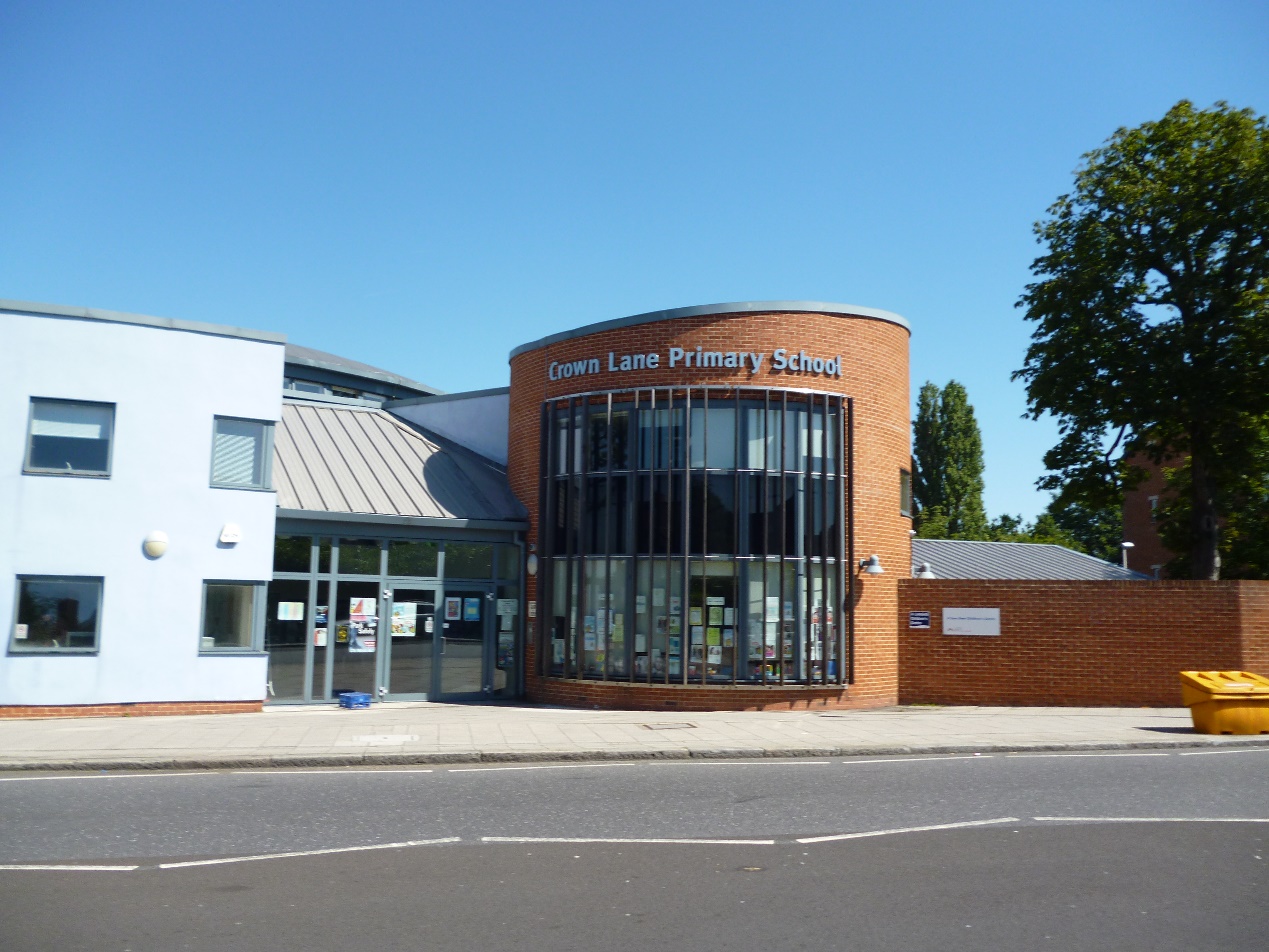 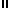 